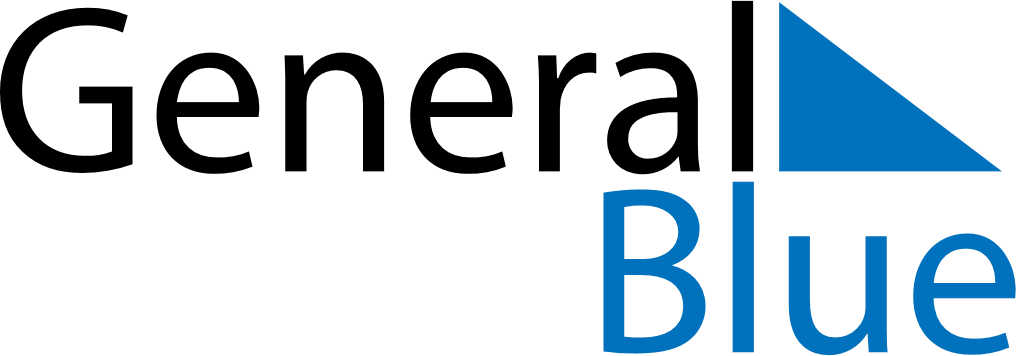 February 2024February 2024February 2024February 2024February 2024February 2024Jonava, LithuaniaJonava, LithuaniaJonava, LithuaniaJonava, LithuaniaJonava, LithuaniaJonava, LithuaniaSunday Monday Tuesday Wednesday Thursday Friday Saturday 1 2 3 Sunrise: 8:15 AM Sunset: 4:57 PM Daylight: 8 hours and 41 minutes. Sunrise: 8:13 AM Sunset: 4:59 PM Daylight: 8 hours and 45 minutes. Sunrise: 8:11 AM Sunset: 5:01 PM Daylight: 8 hours and 49 minutes. 4 5 6 7 8 9 10 Sunrise: 8:10 AM Sunset: 5:03 PM Daylight: 8 hours and 53 minutes. Sunrise: 8:08 AM Sunset: 5:05 PM Daylight: 8 hours and 57 minutes. Sunrise: 8:06 AM Sunset: 5:07 PM Daylight: 9 hours and 1 minute. Sunrise: 8:04 AM Sunset: 5:09 PM Daylight: 9 hours and 5 minutes. Sunrise: 8:02 AM Sunset: 5:11 PM Daylight: 9 hours and 9 minutes. Sunrise: 8:00 AM Sunset: 5:13 PM Daylight: 9 hours and 13 minutes. Sunrise: 7:58 AM Sunset: 5:16 PM Daylight: 9 hours and 17 minutes. 11 12 13 14 15 16 17 Sunrise: 7:56 AM Sunset: 5:18 PM Daylight: 9 hours and 22 minutes. Sunrise: 7:53 AM Sunset: 5:20 PM Daylight: 9 hours and 26 minutes. Sunrise: 7:51 AM Sunset: 5:22 PM Daylight: 9 hours and 30 minutes. Sunrise: 7:49 AM Sunset: 5:24 PM Daylight: 9 hours and 34 minutes. Sunrise: 7:47 AM Sunset: 5:26 PM Daylight: 9 hours and 39 minutes. Sunrise: 7:45 AM Sunset: 5:28 PM Daylight: 9 hours and 43 minutes. Sunrise: 7:43 AM Sunset: 5:30 PM Daylight: 9 hours and 47 minutes. 18 19 20 21 22 23 24 Sunrise: 7:40 AM Sunset: 5:32 PM Daylight: 9 hours and 52 minutes. Sunrise: 7:38 AM Sunset: 5:35 PM Daylight: 9 hours and 56 minutes. Sunrise: 7:36 AM Sunset: 5:37 PM Daylight: 10 hours and 0 minutes. Sunrise: 7:34 AM Sunset: 5:39 PM Daylight: 10 hours and 5 minutes. Sunrise: 7:31 AM Sunset: 5:41 PM Daylight: 10 hours and 9 minutes. Sunrise: 7:29 AM Sunset: 5:43 PM Daylight: 10 hours and 13 minutes. Sunrise: 7:27 AM Sunset: 5:45 PM Daylight: 10 hours and 18 minutes. 25 26 27 28 29 Sunrise: 7:24 AM Sunset: 5:47 PM Daylight: 10 hours and 22 minutes. Sunrise: 7:22 AM Sunset: 5:49 PM Daylight: 10 hours and 27 minutes. Sunrise: 7:19 AM Sunset: 5:51 PM Daylight: 10 hours and 31 minutes. Sunrise: 7:17 AM Sunset: 5:53 PM Daylight: 10 hours and 36 minutes. Sunrise: 7:15 AM Sunset: 5:55 PM Daylight: 10 hours and 40 minutes. 